	JOB DESCRIPTION		PERSON SPECIFICATION	Key to assessment methods; (a) application form, (i) interview, (r) references, (t) ability tests (q) personality questionnaire (g) assessed group work, (p) presentation, (o) others e.g. case studies/visitsPost Title: Service Review Practitioner (Integration)Post Title: Service Review Practitioner (Integration)Director/Service/Sector: Public HealthDirector/Service/Sector: Public HealthOffice UseGrade: Band 11 or 12Grade: Band 11 or 12Workplace: County HallWorkplace: County HallJE ref:HRMS ref:Responsible to: Director of Public Health	Responsible to: Director of Public Health	Date: 31.5.18Manager Lever:JE ref:HRMS ref:Job Purpose:  The post holder will be an experienced professional, who will undertake a review of the community based health and social care services which contribute to health outcomes for Children and Young People (CYP) 0-19 years (and up to 25 years for those with Special Needs).  To identify and explore opportunities for integration and better alignment of services.Job Purpose:  The post holder will be an experienced professional, who will undertake a review of the community based health and social care services which contribute to health outcomes for Children and Young People (CYP) 0-19 years (and up to 25 years for those with Special Needs).  To identify and explore opportunities for integration and better alignment of services.Job Purpose:  The post holder will be an experienced professional, who will undertake a review of the community based health and social care services which contribute to health outcomes for Children and Young People (CYP) 0-19 years (and up to 25 years for those with Special Needs).  To identify and explore opportunities for integration and better alignment of services.Job Purpose:  The post holder will be an experienced professional, who will undertake a review of the community based health and social care services which contribute to health outcomes for Children and Young People (CYP) 0-19 years (and up to 25 years for those with Special Needs).  To identify and explore opportunities for integration and better alignment of services.Job Purpose:  The post holder will be an experienced professional, who will undertake a review of the community based health and social care services which contribute to health outcomes for Children and Young People (CYP) 0-19 years (and up to 25 years for those with Special Needs).  To identify and explore opportunities for integration and better alignment of services.ResourcesStaffNo direct line management however  project management supervision for staff in training who may contribute to project outputsNo direct line management however  project management supervision for staff in training who may contribute to project outputsNo direct line management however  project management supervision for staff in training who may contribute to project outputsFinanceFinanceContribute to the efficient and effective running of the team, including financial management of specific projects.  Contribute to the efficient and effective running of the team, including financial management of specific projects.  Contribute to the efficient and effective running of the team, including financial management of specific projects.  PhysicalPhysicalDay to day responsibility for allocated resources, PC, office equipment etc and maintenance of informationDay to day responsibility for allocated resources, PC, office equipment etc and maintenance of informationDay to day responsibility for allocated resources, PC, office equipment etc and maintenance of informationClientsClientsMeet service users to hear about their experiences, sensitive health data,Meet service users to hear about their experiences, sensitive health data,Meet service users to hear about their experiences, sensitive health data,Duties and key result areas:The specific aims of this review are to:map and complete an accurate and detailed service review of the current provision considering the strengths, weaknesses, opportunities and threats associated with each elementfocus on leadership and partnership approaches as well as the processes leading to integration of services and careconsider opportunities for aligning any of services commissioned by the LA and CCG into the overall delivery mechanism moving forward.consider opportunities for aligning any of services provided by NHS Trusts and the LA into the overall delivery mechanism moving forward.Services are currently delivered through a number of commissioning arrangements involving Northumberland County Council (NCC) and NHS Northumberland Clinical Commissioning Group (CCG).  In order to enable effective integration we recognise the need for a coordinated network of health, public health, social care and local authority services which eliminate gaps in provision, reduce duplication and achieve greater economies of scale in order to be more responsive to the needs and views of service users. A Section 75 agreement between NCC and Northumbria Healthcare Foundation Trust is in place for 0-19 Integrated Public Health Services covering a three year period which includes Health Visitors, School Nurses & CYP Substance Misuse specialist providers supported by Community Staff Nurses, Community Nursery Nurses, Healthcare Assistants and Administrators. Other health services which contribute towards CYP health outcomes include:Health services in Special Schools and for children with Special Educational Needs and Disabilities (SEND) within Northumberland, mental health services and support for children with Long Term Conditions and Speech and Language Therapies (SALT).Elements of Children’s Social Care, Early Years Education and Sure Start Children’s Centres which contribute to the child health outcome agendaElements of the Integrated Wellbeing Service (IWS) which contribute to the child health outcome agendaServices supporting health outcomes in educational settings, including Youth Services(Services commissioned by NHSE are outside the scope of the review).The post-holder will be expected to: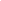 Gather and interpret large amounts of varied and highly complex information from a variety of sources.   Collate and analyse the information,assessing  key themes and emerging issues.  This information will identify potential solutions, recommendations and budget allocations for long term strategies which will change service delivery for Northumberland residents.Provide clear contextual information illustrating the operating environment for services,including some elements of needs assessment for services, financial data and current judgements on performanceReview and make recommendations, taking into consideration risks, resources, quality, outcomes and time, regarding the effectiveness of the service and where improvements could be made based on evidence. Where the Reviewer is expressing personal opinion based on experience then it should be clearly statedProvide detailed benchmarking information to offer clear comparisons of the quality and cost of services provided by similar Local AuthoritiesEngage with local people and service users to hear about their experiences, this at times, could be emotionally demanding.  Work with service users to identify co-produced solutionsGather and present the views of a representative sample of workers within the serviceGather and present the views of key partner agencies that link to the services providesExplore mechanisms to share individuals’ data where this improves the quality and safety of care and support through shared decision makingWork with key stakeholders, such as commissioners for children services, nurse lead/modern matrons, Directors and senior managers of provider services, HR staff, specialist team leaders, Children Centre Sure Start staff, clinical workforce, safeguarding leads, primary care practitioners, service usersThe Reviewer will be expected to produce a detailed Project Plan as outlined below. The key outcomes of the review which include:A detailed, objective, evidence-based review to consider the impact that differing commissioner/provider arrangements have on the effective delivery and cost of providing services as well as considering the operational implications of a change in existing delivery mechanisms in order to inform future decision making. To provide a clear and concise written report of all findings including an evidence based and independent recommendation.To provide an action plan detailing how recommendations can be implemented in the event of a change and considerations of any risks associated with this course of action.To present interim and final review findings to the commissioning organisation.The duties and responsibilities highlighted in this Job Description are indicative and may vary over time.  Post holders are expected to undertake other duties and responsibilities relevant to the nature, level and extent of the post and the grade has been established on this basis.Duties and key result areas:The specific aims of this review are to:map and complete an accurate and detailed service review of the current provision considering the strengths, weaknesses, opportunities and threats associated with each elementfocus on leadership and partnership approaches as well as the processes leading to integration of services and careconsider opportunities for aligning any of services commissioned by the LA and CCG into the overall delivery mechanism moving forward.consider opportunities for aligning any of services provided by NHS Trusts and the LA into the overall delivery mechanism moving forward.Services are currently delivered through a number of commissioning arrangements involving Northumberland County Council (NCC) and NHS Northumberland Clinical Commissioning Group (CCG).  In order to enable effective integration we recognise the need for a coordinated network of health, public health, social care and local authority services which eliminate gaps in provision, reduce duplication and achieve greater economies of scale in order to be more responsive to the needs and views of service users. A Section 75 agreement between NCC and Northumbria Healthcare Foundation Trust is in place for 0-19 Integrated Public Health Services covering a three year period which includes Health Visitors, School Nurses & CYP Substance Misuse specialist providers supported by Community Staff Nurses, Community Nursery Nurses, Healthcare Assistants and Administrators. Other health services which contribute towards CYP health outcomes include:Health services in Special Schools and for children with Special Educational Needs and Disabilities (SEND) within Northumberland, mental health services and support for children with Long Term Conditions and Speech and Language Therapies (SALT).Elements of Children’s Social Care, Early Years Education and Sure Start Children’s Centres which contribute to the child health outcome agendaElements of the Integrated Wellbeing Service (IWS) which contribute to the child health outcome agendaServices supporting health outcomes in educational settings, including Youth Services(Services commissioned by NHSE are outside the scope of the review).The post-holder will be expected to:Gather and interpret large amounts of varied and highly complex information from a variety of sources.   Collate and analyse the information,assessing  key themes and emerging issues.  This information will identify potential solutions, recommendations and budget allocations for long term strategies which will change service delivery for Northumberland residents.Provide clear contextual information illustrating the operating environment for services,including some elements of needs assessment for services, financial data and current judgements on performanceReview and make recommendations, taking into consideration risks, resources, quality, outcomes and time, regarding the effectiveness of the service and where improvements could be made based on evidence. Where the Reviewer is expressing personal opinion based on experience then it should be clearly statedProvide detailed benchmarking information to offer clear comparisons of the quality and cost of services provided by similar Local AuthoritiesEngage with local people and service users to hear about their experiences, this at times, could be emotionally demanding.  Work with service users to identify co-produced solutionsGather and present the views of a representative sample of workers within the serviceGather and present the views of key partner agencies that link to the services providesExplore mechanisms to share individuals’ data where this improves the quality and safety of care and support through shared decision makingWork with key stakeholders, such as commissioners for children services, nurse lead/modern matrons, Directors and senior managers of provider services, HR staff, specialist team leaders, Children Centre Sure Start staff, clinical workforce, safeguarding leads, primary care practitioners, service usersThe Reviewer will be expected to produce a detailed Project Plan as outlined below. The key outcomes of the review which include:A detailed, objective, evidence-based review to consider the impact that differing commissioner/provider arrangements have on the effective delivery and cost of providing services as well as considering the operational implications of a change in existing delivery mechanisms in order to inform future decision making. To provide a clear and concise written report of all findings including an evidence based and independent recommendation.To provide an action plan detailing how recommendations can be implemented in the event of a change and considerations of any risks associated with this course of action.To present interim and final review findings to the commissioning organisation.The duties and responsibilities highlighted in this Job Description are indicative and may vary over time.  Post holders are expected to undertake other duties and responsibilities relevant to the nature, level and extent of the post and the grade has been established on this basis.Duties and key result areas:The specific aims of this review are to:map and complete an accurate and detailed service review of the current provision considering the strengths, weaknesses, opportunities and threats associated with each elementfocus on leadership and partnership approaches as well as the processes leading to integration of services and careconsider opportunities for aligning any of services commissioned by the LA and CCG into the overall delivery mechanism moving forward.consider opportunities for aligning any of services provided by NHS Trusts and the LA into the overall delivery mechanism moving forward.Services are currently delivered through a number of commissioning arrangements involving Northumberland County Council (NCC) and NHS Northumberland Clinical Commissioning Group (CCG).  In order to enable effective integration we recognise the need for a coordinated network of health, public health, social care and local authority services which eliminate gaps in provision, reduce duplication and achieve greater economies of scale in order to be more responsive to the needs and views of service users. A Section 75 agreement between NCC and Northumbria Healthcare Foundation Trust is in place for 0-19 Integrated Public Health Services covering a three year period which includes Health Visitors, School Nurses & CYP Substance Misuse specialist providers supported by Community Staff Nurses, Community Nursery Nurses, Healthcare Assistants and Administrators. Other health services which contribute towards CYP health outcomes include:Health services in Special Schools and for children with Special Educational Needs and Disabilities (SEND) within Northumberland, mental health services and support for children with Long Term Conditions and Speech and Language Therapies (SALT).Elements of Children’s Social Care, Early Years Education and Sure Start Children’s Centres which contribute to the child health outcome agendaElements of the Integrated Wellbeing Service (IWS) which contribute to the child health outcome agendaServices supporting health outcomes in educational settings, including Youth Services(Services commissioned by NHSE are outside the scope of the review).The post-holder will be expected to:Gather and interpret large amounts of varied and highly complex information from a variety of sources.   Collate and analyse the information,assessing  key themes and emerging issues.  This information will identify potential solutions, recommendations and budget allocations for long term strategies which will change service delivery for Northumberland residents.Provide clear contextual information illustrating the operating environment for services,including some elements of needs assessment for services, financial data and current judgements on performanceReview and make recommendations, taking into consideration risks, resources, quality, outcomes and time, regarding the effectiveness of the service and where improvements could be made based on evidence. Where the Reviewer is expressing personal opinion based on experience then it should be clearly statedProvide detailed benchmarking information to offer clear comparisons of the quality and cost of services provided by similar Local AuthoritiesEngage with local people and service users to hear about their experiences, this at times, could be emotionally demanding.  Work with service users to identify co-produced solutionsGather and present the views of a representative sample of workers within the serviceGather and present the views of key partner agencies that link to the services providesExplore mechanisms to share individuals’ data where this improves the quality and safety of care and support through shared decision makingWork with key stakeholders, such as commissioners for children services, nurse lead/modern matrons, Directors and senior managers of provider services, HR staff, specialist team leaders, Children Centre Sure Start staff, clinical workforce, safeguarding leads, primary care practitioners, service usersThe Reviewer will be expected to produce a detailed Project Plan as outlined below. The key outcomes of the review which include:A detailed, objective, evidence-based review to consider the impact that differing commissioner/provider arrangements have on the effective delivery and cost of providing services as well as considering the operational implications of a change in existing delivery mechanisms in order to inform future decision making. To provide a clear and concise written report of all findings including an evidence based and independent recommendation.To provide an action plan detailing how recommendations can be implemented in the event of a change and considerations of any risks associated with this course of action.To present interim and final review findings to the commissioning organisation.The duties and responsibilities highlighted in this Job Description are indicative and may vary over time.  Post holders are expected to undertake other duties and responsibilities relevant to the nature, level and extent of the post and the grade has been established on this basis.Duties and key result areas:The specific aims of this review are to:map and complete an accurate and detailed service review of the current provision considering the strengths, weaknesses, opportunities and threats associated with each elementfocus on leadership and partnership approaches as well as the processes leading to integration of services and careconsider opportunities for aligning any of services commissioned by the LA and CCG into the overall delivery mechanism moving forward.consider opportunities for aligning any of services provided by NHS Trusts and the LA into the overall delivery mechanism moving forward.Services are currently delivered through a number of commissioning arrangements involving Northumberland County Council (NCC) and NHS Northumberland Clinical Commissioning Group (CCG).  In order to enable effective integration we recognise the need for a coordinated network of health, public health, social care and local authority services which eliminate gaps in provision, reduce duplication and achieve greater economies of scale in order to be more responsive to the needs and views of service users. A Section 75 agreement between NCC and Northumbria Healthcare Foundation Trust is in place for 0-19 Integrated Public Health Services covering a three year period which includes Health Visitors, School Nurses & CYP Substance Misuse specialist providers supported by Community Staff Nurses, Community Nursery Nurses, Healthcare Assistants and Administrators. Other health services which contribute towards CYP health outcomes include:Health services in Special Schools and for children with Special Educational Needs and Disabilities (SEND) within Northumberland, mental health services and support for children with Long Term Conditions and Speech and Language Therapies (SALT).Elements of Children’s Social Care, Early Years Education and Sure Start Children’s Centres which contribute to the child health outcome agendaElements of the Integrated Wellbeing Service (IWS) which contribute to the child health outcome agendaServices supporting health outcomes in educational settings, including Youth Services(Services commissioned by NHSE are outside the scope of the review).The post-holder will be expected to:Gather and interpret large amounts of varied and highly complex information from a variety of sources.   Collate and analyse the information,assessing  key themes and emerging issues.  This information will identify potential solutions, recommendations and budget allocations for long term strategies which will change service delivery for Northumberland residents.Provide clear contextual information illustrating the operating environment for services,including some elements of needs assessment for services, financial data and current judgements on performanceReview and make recommendations, taking into consideration risks, resources, quality, outcomes and time, regarding the effectiveness of the service and where improvements could be made based on evidence. Where the Reviewer is expressing personal opinion based on experience then it should be clearly statedProvide detailed benchmarking information to offer clear comparisons of the quality and cost of services provided by similar Local AuthoritiesEngage with local people and service users to hear about their experiences, this at times, could be emotionally demanding.  Work with service users to identify co-produced solutionsGather and present the views of a representative sample of workers within the serviceGather and present the views of key partner agencies that link to the services providesExplore mechanisms to share individuals’ data where this improves the quality and safety of care and support through shared decision makingWork with key stakeholders, such as commissioners for children services, nurse lead/modern matrons, Directors and senior managers of provider services, HR staff, specialist team leaders, Children Centre Sure Start staff, clinical workforce, safeguarding leads, primary care practitioners, service usersThe Reviewer will be expected to produce a detailed Project Plan as outlined below. The key outcomes of the review which include:A detailed, objective, evidence-based review to consider the impact that differing commissioner/provider arrangements have on the effective delivery and cost of providing services as well as considering the operational implications of a change in existing delivery mechanisms in order to inform future decision making. To provide a clear and concise written report of all findings including an evidence based and independent recommendation.To provide an action plan detailing how recommendations can be implemented in the event of a change and considerations of any risks associated with this course of action.To present interim and final review findings to the commissioning organisation.The duties and responsibilities highlighted in this Job Description are indicative and may vary over time.  Post holders are expected to undertake other duties and responsibilities relevant to the nature, level and extent of the post and the grade has been established on this basis.Duties and key result areas:The specific aims of this review are to:map and complete an accurate and detailed service review of the current provision considering the strengths, weaknesses, opportunities and threats associated with each elementfocus on leadership and partnership approaches as well as the processes leading to integration of services and careconsider opportunities for aligning any of services commissioned by the LA and CCG into the overall delivery mechanism moving forward.consider opportunities for aligning any of services provided by NHS Trusts and the LA into the overall delivery mechanism moving forward.Services are currently delivered through a number of commissioning arrangements involving Northumberland County Council (NCC) and NHS Northumberland Clinical Commissioning Group (CCG).  In order to enable effective integration we recognise the need for a coordinated network of health, public health, social care and local authority services which eliminate gaps in provision, reduce duplication and achieve greater economies of scale in order to be more responsive to the needs and views of service users. A Section 75 agreement between NCC and Northumbria Healthcare Foundation Trust is in place for 0-19 Integrated Public Health Services covering a three year period which includes Health Visitors, School Nurses & CYP Substance Misuse specialist providers supported by Community Staff Nurses, Community Nursery Nurses, Healthcare Assistants and Administrators. Other health services which contribute towards CYP health outcomes include:Health services in Special Schools and for children with Special Educational Needs and Disabilities (SEND) within Northumberland, mental health services and support for children with Long Term Conditions and Speech and Language Therapies (SALT).Elements of Children’s Social Care, Early Years Education and Sure Start Children’s Centres which contribute to the child health outcome agendaElements of the Integrated Wellbeing Service (IWS) which contribute to the child health outcome agendaServices supporting health outcomes in educational settings, including Youth Services(Services commissioned by NHSE are outside the scope of the review).The post-holder will be expected to:Gather and interpret large amounts of varied and highly complex information from a variety of sources.   Collate and analyse the information,assessing  key themes and emerging issues.  This information will identify potential solutions, recommendations and budget allocations for long term strategies which will change service delivery for Northumberland residents.Provide clear contextual information illustrating the operating environment for services,including some elements of needs assessment for services, financial data and current judgements on performanceReview and make recommendations, taking into consideration risks, resources, quality, outcomes and time, regarding the effectiveness of the service and where improvements could be made based on evidence. Where the Reviewer is expressing personal opinion based on experience then it should be clearly statedProvide detailed benchmarking information to offer clear comparisons of the quality and cost of services provided by similar Local AuthoritiesEngage with local people and service users to hear about their experiences, this at times, could be emotionally demanding.  Work with service users to identify co-produced solutionsGather and present the views of a representative sample of workers within the serviceGather and present the views of key partner agencies that link to the services providesExplore mechanisms to share individuals’ data where this improves the quality and safety of care and support through shared decision makingWork with key stakeholders, such as commissioners for children services, nurse lead/modern matrons, Directors and senior managers of provider services, HR staff, specialist team leaders, Children Centre Sure Start staff, clinical workforce, safeguarding leads, primary care practitioners, service usersThe Reviewer will be expected to produce a detailed Project Plan as outlined below. The key outcomes of the review which include:A detailed, objective, evidence-based review to consider the impact that differing commissioner/provider arrangements have on the effective delivery and cost of providing services as well as considering the operational implications of a change in existing delivery mechanisms in order to inform future decision making. To provide a clear and concise written report of all findings including an evidence based and independent recommendation.To provide an action plan detailing how recommendations can be implemented in the event of a change and considerations of any risks associated with this course of action.To present interim and final review findings to the commissioning organisation.The duties and responsibilities highlighted in this Job Description are indicative and may vary over time.  Post holders are expected to undertake other duties and responsibilities relevant to the nature, level and extent of the post and the grade has been established on this basis.Work ArrangementsWork ArrangementsWork ArrangementsWork ArrangementsWork ArrangementsTransport requirements:Working patterns:Working conditions:Transport requirements:Working patterns:Working conditions:Car Driver essential and may be required to travel independently across Northumberland and nationally  to to attend meetings.Full or Part time consideredOffice basedCar Driver essential and may be required to travel independently across Northumberland and nationally  to to attend meetings.Full or Part time consideredOffice basedCar Driver essential and may be required to travel independently across Northumberland and nationally  to to attend meetings.Full or Part time consideredOffice basedPost Title:    Service Review Practitioner (Integration)Director/Service/Sector: Public HealthRef:EssentialDesirableAssessbyKnowledge and QualificationsKnowledge and QualificationsKnowledge and QualificationsEducated to Masters degree level or equivalent level with experience in a relevant subjectSpecialist Post graduate knowledge, training in several disciplines including clinical governance, quality, information governance, patient experience methodologies and clinical risk management underpinned by theory and experience.Management qualification or significant relevant equivalent experience.Knowledge of the current  quality improvement and patient safety agendaKnowledge of change management methodologyEvidence of post qualifying and continuing professional developmentECDL or proof of ability in Word/Microsoft officeProfessional knowledge of community care management acquired through specialist training, or equivalent communityexperienceAn appreciation and understanding of the current policy relating to children’s social careKnowledge of Practice Development MethodologyProject Management qualificationTeaching/Training qualificationHealth Economics training at masters levelLeadership QualificationExperience in Google Suitea & iExperienceExperienceExperienceHighly developed specialist knowledge, underpinned by theory and experienceProfessional credibility in field of previous practiceSignificant post qualification experience with experience of working in a variety of settings across the health economy with recent experience of working at a senior level within a healthcare environmentA track record of leading change or taking a key role in service improvementsRecent experience of setting and monitoring quality standards and outcome measures to drive continuous quality improvement.Working with local government/elected membersProject Management Experiencea & iSkills and competenciesSkills and competenciesSkills and competenciesAbility to provide, receive and present highly complex, sensitive or contentious information to professional groupsExcellent written and verbal communication skillsAdvanced presentation skills including the ability to present complex, sensitive or contentious information to large groups to Board level, and non-specialists. Requires advanced negotiating, persuasive, motivational, reassurance skillsTeaching and presentation skillsStrong analytical & judgmental skills in order to interpret complex facts and comparison of a range of optionsDriving, keyboard skills/ skills needing accuracy and/or speed required for relevant practiceHigh levels of concentration for writing reports, meetings, assessment, interruptions to deal with service issuesSelf starter and completer finisherSelf motivated, assertive, proactive and innovativeAbility to work within broad practice and guidelines, use discretion and initiative, due to limited access to manager.a & iPhysical, mental and emotional demandsPhysical, mental and emotional demandsPhysical, mental and emotional demandsNormally works from a seated position with some need to walk, bend or carry items.Need to maintain general awareness with lengthy periods of enhanced concentration.Contact with public/clients/ partners Need to work on long-term projects over a lengthy period, but also have to deal with constant high level interruptions.OtherOtherOther